CSUF College of Humanities & Social Sciences 
Inter-Club Council Meeting
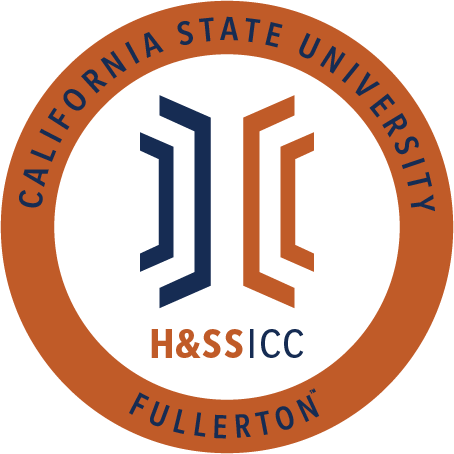 November 15th, 2019 11:00 A.M. 
TSU Legislative ChambersMeeting called by:Jacqueline Montero, ChairType of meeting:RegularAttendees:Council Representatives, Executive Officers, General PublicTardy: Geography, Linguistics Student Association, PDSA, TESOLAbsent: Path Providers, Phi Alpha Theta, Rebound Scholars, UNAAgenda Topics:Call to Order / Roll Call 11:00amApproval of Minutes Acacia approves, LSPA seconds.Approval of Agenda SIRE moves to remove themselves from the agenda.DOA moves to remove TESOL from the agenda, SIRE seconds.DOA moves to remove UNA from the agenda, Abled Advocators seconds.PDSA moves to amend the agenda to read “$347.38” instead of “$301.26” Acacia seconds.Acacia approves, CJSA seconds.Public Speakers Khai Hoang – ASI Elections Director (he/him/his)ASI Elections Presentation sent out with the agenda.Budget 8074 – Contracts, Fees and Rentals: $ 15,540.998077 – Travel: $ 4,912.37
ReportsChair – Jacqueline MonteroVice Chair / Treasurer – Ginny OshiroDirector of Administration – Gabriella CunaOrganizations will be put on the agenda based on the time at which they send in their proposal packets, per bylaws. This has not been enforced in the past but will be enforced going forward.Director of Public Relations – Leslie RodriguezSocial Justice Facilitator – Valarie SegoviaBuilding Community Compassion and Resiliency in Turbulent Times sessions. Flier sent out on GroupMe.Holiday Mart Community Service Project.Community service project in which we collect gifts for children ages 0-14 for families that need additional support during the holidays.Collect gifts during November, until the 12th or 13th of December. Tentatively holding the event during the week of December 16th in GH210b. Parents & Guardians would come in and pick out gifts for their children.Orgs would be asked to support by promoting the event with their members to collect gifts. Not many volunteers would be needed day of, but if there’s somebody really interested in helping, they could contact Valarie and work out how they could assist.The event is taking place during finals week. The majority of finals are scheduled for Wednesday & Thursdays, so earlier in the week would be better.The event would be open to all but marketed generally to students. CWIDS wouldn’t be required.Marketed with the WoMen’s Center, DIRC, Children’s Center, Tuffy’s Basic Needs Center.If there are left over toys, they can be donated to other places that might have a need for them, like a children’s hospital or a local shelter.Is there a list of toys we can donate?Generally, there’s no list for toys. We’re looking for toys for children aged 0-14 years. If a toy is deemed unsafe, we’d ask that it’s returned.Is there a limit for price range?We don’t feel a price limit is necessary.Can toys be opened or unwrapped?Toys should be unwrapped, so that we can see what they are.They can be unboxed, but should be unused and the original packaging should be included. This should be specified on marketing material.Fliers shared.Fix “apart” typo.Create a square Instagram post.Will there be food available for the market?Food and drinks would take up space & funds. The funds for this event would be coming out of ICC A-Side funds, not the B-Side funds used for student organizations.Food could change the meaning event.Can we take this back to our organizations before voting on this, because we’d want to see if this is within our organization’s capacity?Yes, this cannot be voted on today, per Robert’s Rules. Can we still donate gifts this week though, even though it hasn’t been voted on yet?For now, hold onto the gifts until we hold the vote.Is it possible to partner with on campus vendors to provide gift certifications in exchange for donations?Gift cards and gift certificates cannot be funded through ASI.There are some time constraints after next week with the Fall Break and then coming back to preparing for finals.This discussion will be added to next week, with a roll call vote.Advisor – Dr. Connie Moreno Yamashiro, Assistant DeanThere is a $1000 fund provided for GI2025 to support students. In what ways could this money be spent to support many students? What are some barriers for students?School suppliesScantrons, pencils, flash cards, and other study supplies would be helpful.A place where students could go for school supplies throughout the semester would be very helpful.Food during finals week.Many students are food insecure and struggle especially during finals week.Snack bars, something nutritious, quick, and easy.Stress balls, swag.Can this be used for gift cards to the bookstore?Not really, no.Last year, these funds were used for providing posters for the research symposium. Check in with your organizations and email camoreno@fullerton.edu with suggestions by November 22nd.For folks involved in the Get Involved Video, an email has been sent out with the details. If you have any questions please reach out.Hunger & Homelessness Week starts Monday. Various programs are taking place throughout the week. Flier passed out. Graduate Assistant – Miguel QuirarteASI Liaisons – Maria Linares and Melanie TherrienASI Mobile Food Pantry will be taking place on Wednesday November 20th at 12:00pm in front of Becker Amphitheatre. Try to get there right on time because the food typically runs out within the first 45 minutes.On Tuesday, the BOD voted to pass the Food Pantry Resolution to create a permanent food pantry on this campus.There are still many conversations happening about how the food pantry will function, but tentatively by the end of the spring semester there will be more details in place about the logistics of the food pantry. Tuffy’s Basic Needs Center will be working in collaboration with ASI to service the food pantry.This resolution has been the result of years of student support and advocacy. The Dean of the Pollack Library, Emily Bonney is looking for students for a Library Student Advisory Council. She’s specifically looking for student voices and would like 8-10 students to sit on the council, with at least 1 from each academic college, and 2 from HSS. If you’re interested or know somebody who might be interested, her email is ebonney@fullerton.edu. Please CC the ASI board chair, Lorren Baker at asboardChair@fullerton.edu.The council is still early in its creation and hasn’t set days and times yet for meetings. The meetings would most likely be based on student availability. Maria will not be here next week for a conference. H&SS Week Committees Committee Sign UpA sign-up sheet is going around, please check which committee you’d like to be a part of. A document want sent out with the H&SS Week Committee descriptions.The committees serve as a way for student voices to be involved the planning of H&SS Week.Other club members can be involved in the committees if they’d like to volunteer.These experiences are valuable experiences, and we as an executive board cannot plan these events on our own. These projects are contingent on your effort and assistance.Involvement looks different for different people, and these function as a collaboration.There’s a lot of prep time involved in the event, so there’s time during the events to fit in many different schedules.The more people that are involved, the smoother the process goes.We’ll sent out a document that will include the itinerary for the days.Old BusinessNew BusinessSIRE would like to be added for Line Item 8074PDSA is requesting $301.26 $347.38 from Item 8074 for their Psychology Panel & Grad Workshop event, which takes place November 20th from 4-6pm in Visual Arts 113. Funds will be used for snacks and school supplies.PDSA moves to open, Acacia seconds.There’s another psychology graduate panel taking place that same day. Was this taken into consideration when planning this event?No, we weren’t aware that there was another event that day. Motion passes.TESOL would like to be added for Line Item 8074UNA would like to be added for Line Item 8074Bylaw Revision DiscussionETA moves to open, Abled Advocators seconds.Bylaws will be voted on November 22nd. Some of the language amended in the draft cannot be changed as it is from Student Life & Leadership.Article 2, Section 3.Article 2, Section 5, Clause 5. Possibly combine Clause 3 and Clause 5.Article 2, Section 8, Clause 2.If people leave early, quorum is adjusted.This will need to be discussed with the executive board and Connie to determine how to handle a dynamic quorum throughout the meeting.These language change feedbacks will be sent via email and brought back to the rest of the executive board.Decorum Statement DiscussionAcacia moves to open, CJSA seconds.This document serves to set expectations for everybody in this space and how we conduct ourselves.This document does not substitute for an understanding of Robert’s Rules, but rather a quick reference guide for people coming into this space. This document could be seen as picking & choosing which parts of Robert’s Rules we’re enforcing.This list is not exhaustive but can be seen as a cheat sheet for new members. This document could work as two separate documents, one that serves as a cheat sheet for Robert’s Rules and one that serves as expectations for the council. Suggested changes to this document are shown on the document in red and will be discussed at next week’s meeting. DOA motions to table, Geography seconds.Next Week’s Agenda TESOL would like to be added to Line Item 8074.SAAAS would like to be added to Line Item 8074.Holiday MartDecorum StatementAnnouncements PSSA is having a Democratic Debate Watch Party in the TSU Pub on Wednesday November 20th at 6:00pm.SIRE is having a poster workshop for research posters in psychology on Tuesday, November 19th from 4-5pm in H113. The SIRE Ask a Grad Student Event on the 21st has been cancelled.LSPA is having a sticker fundraiser at their next two events. Funds will go towards increasing the funds for their scholarships. More information will be posted in GroupMe.Adjournment 12:49pm